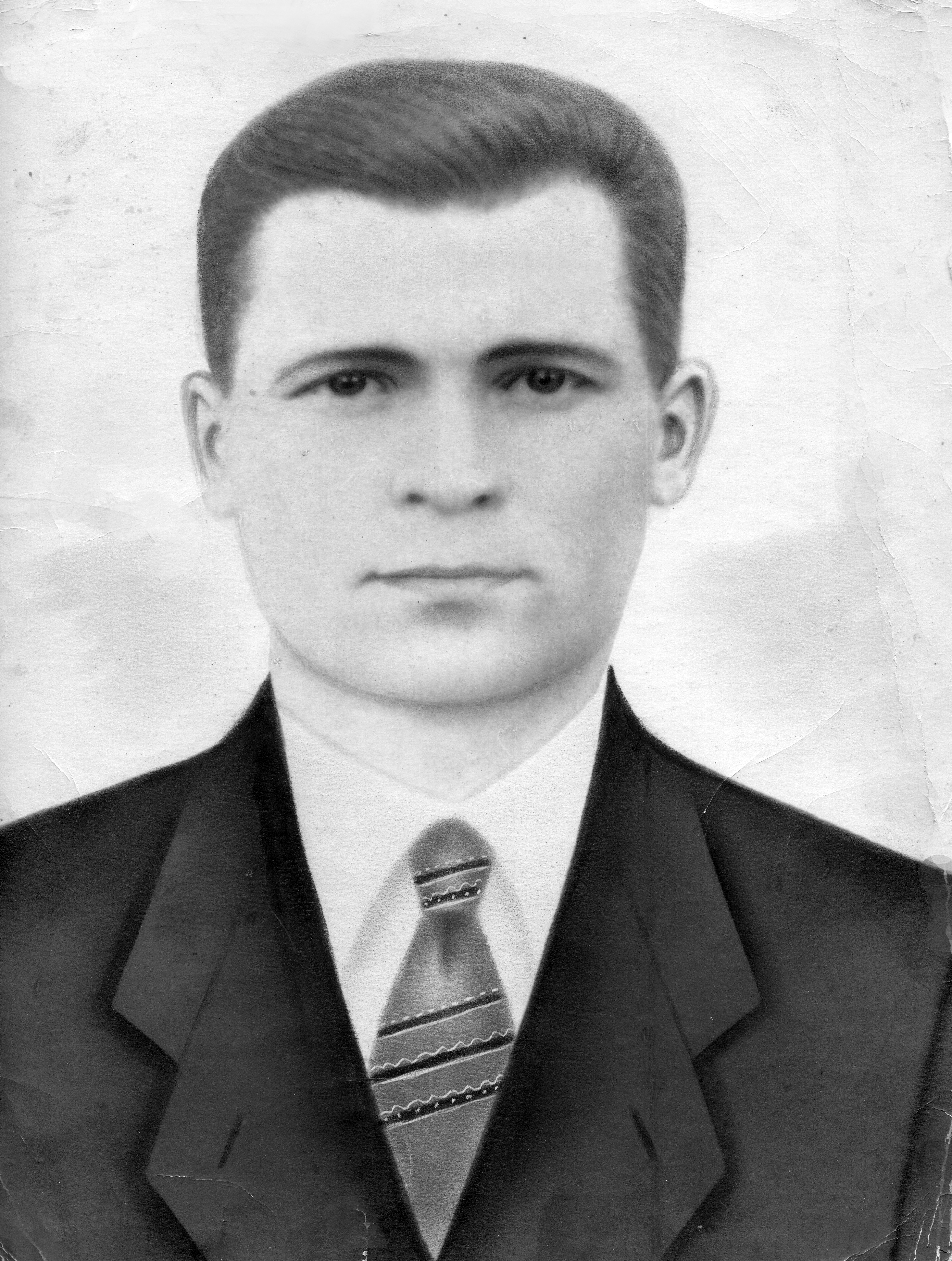 Семенов Иван Алексеевич (1910 г.р.,  д. Крюково)Прапрадедушка Саши Семенова Ушел добровольно на фронт в 1941 году. Воинское звание старший сержант. Был командиром отделения связи. Освобождал Европу.  Был тяжело ранен в бою под Варшавой. Умер от ран 4 ноября 1944 года. Похоронен в Варшавской области, Пултувском районе, д. Родзялы, могила №15.